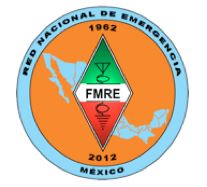 LOS RADIOAFICIONADOS EN LOS CASOS DE EMERGENCIA¡Cuando todo falla, existen losRadio Aficionados!LOS RADIOAFICIONADOS EN LOS CASOS DE EMERGENCIASRADIOAFICIONADOEMERGENCIAORGANIZACIONES PARA LA ATENCIÓN DE EMERGENCIASDECLARACIÓN DE EMERGENCIASRECURSOS, FISICOS, TECNOLÓGICOS, HUMANOSMI EQUIPO DE RADIO “PARA LLEVAR”.REQUISITOS PARA UN VOLUNTARIOPROTOCOLOS Y FORMATOS¡CUANDO TODO LO DEMÁS FALLE, NOSOTROS SEGUIMOS EN PIE!La participación de los radioaficionados como apoyo en los casos de emergencia, es una de las características que más se mencionan al momento de validar el hobby. En la práctica, los niveles de involucramiento de los radioaficionados en las emergencias son muy diversos.Existen desde los que monitorean las frecuencias operativas de las entidades de respuesta inmediata hasta lo que forma parte de los grupos que físicamente se presentan a ayudar en las zonas afectadas. Entre uno y otro extremo, podemos encontrar a los que manejan tráfico de mensajes, apoyan con phone-patch, observan y reportan el clima, se involucran en el evento sin salir de su casa, aportando sus conocimientos y equipos, aquellos que son asignados como “sombra de los directivos”. Etc.La recomendación en estos casos, es conocer en lo que se pretende participar, evitando causar más problemas que beneficios.Si alguien quiere realmente apoyar en condiciones de emergencia, existen entidades que preparan en los diferentes conceptos requeridos, siendo mejor iniciar con estos cursos de capacitación antes de poner un pie en un evento real.En caso de que la emergencia lo alcance antes de estar preparado, lo mejor, es aplicar el sentido común y buscar reducir los efectos derivados del evento.Por lo pronto, pasemos a revisar algunas definiciones para asegurar que estamos en sintonía.RADIOAFICIONADO:Nombre masculino y femeninoPersona que está autorizada para emitir y recibir mensajes radiados privados, usando bandas de frecuencia jurídicamente establecidas.Los radioaficionados gozan (a menudo en todo el mundo) de comunicaciones inalámbricas personales entre sí, y son capaces de apoyar a sus comunidades con comunicaciones de emergencia en caso de desastres o catástrofes si es necesario, mientras aumentan su conocimiento personal de la teoría de la electrónica y de la radio. Se estima que unos seis millones de personas en todo el mundo participan regularmente de la radioafición.2Los radioaficionados utilizan diferentes tipos de equipos de radiocomunicaciones para intercomunicarse con otros radioaficionados, ofrecer un servicio a la comunidad, recreación y autoformarse en las disciplinas técnicas de la radio.1EMERGENCIA: Se designa con el término de emergencia al accidente o suceso que acontece de manera absolutamente imprevista.

Generalmente, estaremos ante una auténtica situación de emergencia cuando un suceso determinado inesperado, eventual y muy desagradable altera la tranquilidad reinante en una comunidad pudiendo ocasionar no solamente importantísimos daños materiales y víctimas fatales, sino también afectar la estructura social y económica de la sociedad en cuestión.
Entre los tipos de emergencia en los que se hace necesaria la participación de los radioaficionados son:Huracanes, Tornados, Terremotos, Maremotos, Inundaciones o Incendios ForestalesExisten otras situaciones que se pueden considerar de emergencia, sin embargo no en todas se requiere la participación de los radioaficionados. También existen actividades en las que participan los radioaficionados como si fuera una emergencia a modo de práctica (simulacros), lo que les permite darse cuenta si los preparativos han sido suficientes o si se tiene que hacer mejoras o ajustes a los procedimientos. Ejemplo. Apoyo en maratones, Desfiles, eventos multitudinarios donde se requieren voluntarios que establezcan comunicación en centros de operación remotos y con el personal de campo.
ORGANIZACIONES PARA EMERGENCIAS.Existen al rededor del mundo muchas organizaciones que apoyan en casos de emergencias, algunas son de cobertura local, mientras existen otras que atienden todo el planeta. Algunos ejemplosEn México:  RED NACIONAL DE EMERGENCIAS:La Red Nacional de Emergencia es una organización dependiente de la FMRE con prácticas diarias en: 7060 y 3690 KHz.  Información de APOYO.Protección Civil (Nacional, Estatal y Municipal)Grupos Voluntarios de Apoyo:Cruz Roja, Topos, Grupos de Rescate, Ambulancias, Bomberos, etc.En Estados Unidos:ARES, CARES, Salvation Army, Skywarn,  Red Cros, etc.ONU – IARU –EMERGENCIAS.DECLARACIÓN DE EMERGENCIA:		La Declaración de una Emergencia del tipo que sea, solo es potestad de una Autoridad Competente, es decir, por la entidad que el gobierno ha definido como la responsable de la atención en los casos de desastres o emergencias.		Lo anterior aplica para situaciones donde una buena parte de la población en un área específica se encuentra en peligro.				Una vez declarada la emergencia, se deberán aplicar los protocolos y llevar a cabo los procedimientos establecidos., de manera tal que se pueda atender la emergencia y dar el apoyo necesario a las entidades que así se tengan establecidas o lo soliciten. La aplicación de los protocolos es de mucha importancia para la optimización de los recursos, así como el cumplimiento de normas que eviten que el personal de apoyo se implique en situación que pongan en peligro la salud o vida de ellos mismos o de las personas a las que ayudan.Existen algunas  emergencias menores como accidentes de tránsito, o incendios, en donde un radioaficionado puede ayudar, en caso de que no exista ningún otro tipo formal de comunicación, ya sea por lo remoto de la ubicación o por la falla de los servicios convencionales. Para estas ocasiones, se debe conocer un protocolo que establece los lineamientos a seguir para respetar las reglas establecidas por la entidad receptora.RECURSOS FISICOS  Y HUMANOS		Se deberá tener definido con  anterioridad cuales son los recursos físicos y humanos con los que se contará en casos de emergencias. Esto con el fin de minimizar los tiempos de respuesta y que se esté preparado en todo momento para una situación real.Recursos Físicos: Radios, cables, antenas, computadora, fuentes de alimentación, paneles solares.  Elementos que atiendan las necesidades de alimentación, descanso, higiene de los participantes.Recursos Humanos: Radioaficionados que fungirán como operadores de sus propias estaciones o de un grupo que se tenga definido, organizando turnos y funciones.		Es importante que cada uno de los participantes conozca su rol o que se tenga una forma fácil de informárselo para que la integración de los grupos de trabajo se establezca en poco tiempo y cada uno aporte sus capacidades optimizando la respuesta.		Dependiendo de la organización, se puede dar la situación en la que cada participante en una situación de apoyo deberá ser autosuficiente en su alimentación, descanso e higiene, por lo que deberá contar con una mochila que lo habilite cuando menos por 72 horas. Existen otras organizaciones, en las cuales parte de las actividades establecidas es el soporte a los participantes, donde un grupo de personas se encargará de proporcionar los servicios de alimentación, espacios de descanso e higiene.		Existen recursos tecnológicos que podemos aprovechar para los casos de emergencias. Por ejemplo el Winlink, que es un correo electrónico por radio, el cual nos permite enviar mensajes prácticamente desde cualquier punto del planeta, con lo que no estaremos limitados a los servicios convencionales. 		¿Por qué es importante un correo electrónico?, bueno, porque en algunos aspectos de la comunicación es más efectivo que la voz. Por ejemplo, si se quiere transmitir un listado de personas que se encuentran heridas en un hospital, es más rápido y eficiente un listado en un correo electrónico que tener que pasar la lista por voz con todas las posibilidades de errores. Es igual, por ejemplo para pasar un listado de medicinas que se requieren, con lo complicados que son los nombres de las medicinas, es más fácil, hacer un listado, que lo valide el médico responsable y entonces se envía por correo.		También se pueden mandar imágenes de baja resolución hasta el centro de control, con lo que la toma de decisiones se facilita. (Vale más una imagen que mil palabras).		El correo electrónico es asíncrono por decirlo así, es decir, no tienen que estar las estaciones al mismo tiempo, ya que el que envía lo deposita y el que recibe lo toma cuando tiene tiempo, por condiciones, por estar realizando otra actividad, etc.		También tiene la ventaja de que puede alcanzar a cualquier persona en el planeta, sin importar si es radioaficionado o no. Con esto, se puede enviar un correo a cualquier institución o dependencia, sin importar su ubicación.MI EQUIPO DE RADIO “PARA LLEVAR”		Este es un tema importante, ya que se espera que cada uno de los participantes en una situación de emergencia aporte su propio equipo, el cual puede ser de tipo fijo, móvil o portátil.		La diversidad de equipos es enorme, por lo que no se sugieren modelos o marcas, más bien, se sugiere que el equipo que se utilice sea bien conocido, ya que se pueden requerir configuraciones en campo para lo cual el participante deberá estar preparado. Si considera necesario, contar con el manual a la mano no es mala idea, aunque consultar el manual y hacer la configuración, consumen un tiempo que debería ser dedicado a la atención de la emergencia.		En el caso de que se de apoyo en una Emergencia desde la estación fija o base, se recomienda que esta cuente con fuentes alternas de energía, ya sea generadores, banco de batería, paneles solares, etc. En estos casos, se estará utilizando una estación y sus equipos que ya estaban instalados y que ya han sido optimizados.		En los casos donde los equipos son móviles, estos están instalados en el vehículo del participante, con lo que puede ser llevado hasta el sitio del evento, cuenta ya con fuente de alimentación, de la cual se debe tener especial cuidado de no descargar por completo la batería. Por lo que se sugiere se cuente con elementos que ayuden a mantener la carga de la batería o bien, que la sustituyan en caso de falla.		Los equipos portátiles, son muy prácticos si para llegar al sitio de la Emergencia no es posible llevar mucho carga o volumen, ya sea por los traslados o por que el acceso es a pie y el operador tiene que cargar con todo, además de los equipos, lo que son sus suministros de apoyo (alimentación, higiene, descanso). En estos casos, se deberá contar con lo necesario para la recarga de las baterías de los equipos o la fuente de generación alternativa que nos de la energía necesaria para operar durante el periodo de asignación.REQUISITOS PARA UN VOLUNTARIO:		Durante el desarrollo de este tema, ya se han mencionado en alguno de los casos que se pueden considerar como requisitos para ser un Radioaficionado Voluntario en casos de Emergencia. Por lo que haremos un resumen.Querer ser Radioaficionado Voluntario en EmergenciasConocer los protocolos definidos para participarContar con el equipo necesario que lo habilite para participar. Radio de HF, VHF/UHF, TNC, cables, computadora, software necesario, formatos, protocolos, antenas correspondientes a la frecuencia o banda a operar. Contar con los recursos de Alimentación, descanso e higiene en caso de que su grupo así lo requiera. Alimentos deshidratados, snacks, barras de granola, agua, bebidas rehidratantes, bolsa de dormir, colchoneta, casa de campaña, papel sanitario, botiquín de primeros auxilios, desinfectante de agua (potabilizador), ropa de cambio, par extra de zapatos, toalla, etc.En algunos casos, no todos, haber sido validado por las entidades de atención de emergencias. Carnet de acreditación, documento que emitido al recibir certificado, licencia de radioaficionado. Documentos que demuestren propiedad de sus equipos de radio.Participar en sesiones de prácticas. Esto es importante, ya que es una forma de validar que se cuenta con lo necesario para participar en los eventos reales. Un práctica te da la oportunidad de equivocarte o de darte cuenta que algo te hace falta antes de que afecte a una persona real.Entrega de reportes correspondientes. Después de la participación en eventos de práctica o reales, se deben entregar reportes que le permita a los coordinadores darse cuenta de los detalles que se les pierden al estar sumergidos en la vorágine del evento. Es por eso importante que cada participante presente su reporte en el formato establecido para que se puedan realizar los análisis posteriores que permitan mejorar los procesos y protocolos para el siguiente evento.PROTOCOLOS Y FORMATOS.WINLINK 2000RMS EXPRESSFORMATOS (ICS205, ICS213, ICS214, etc.)RNE-Radiograma (Reglamento; Recursos Humanos; Protocolo: 40mts, 80mts, Winlink, EchoLink, IRLP